
ST. JOSEPH’S COLLEGE (AUTONOMOUS), BANGALORE-27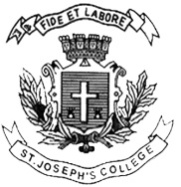 B.Sc. STATISTICS - VI SEMESTER SEMESTER EXAMINATION - APRIL 2019ST 6115: APPLIED STATISTICSSupplementary candidates only.Attach the question paper with the answer bookletTime: 2 ½ Hours 	                                                                        Max:70 Marks This question paper has TWO printed pages and THREE parts.PART – AI 	Answer any FIVE of the following:					5 x 3 = 15What is curve of Concentration (Lorenz Curve)?Show that Fisher’s index number is geometric mean of Paasche’s and Laspeyre’s index numbers  Define Net Reproductive Rate (NRR) and Gross Reproductive Rate (GRR).Explain normalized score.Write a note on randomized control studies Discuss on different models used in time series analysisWhat do you mean by equilibrium price?			                  PART-BII 	Answer any FIVE of the following:					5 x 7 = 35A) Explain any two measures of fertility  rates					         (4) B) Define retrospective studies.							(3)A)Define Vital Index									(2)B)Write a note on cost of living index number.					(3)C) What is Giffen’s paradox?								(2)A)  How do you calculate Body Mass Index (BMI)?					(3)B) State Engel’s law and Engel’s curve						(4)A)  Write down the formula for Dorbish-Bowley quantity index number 		(2)B)Discuss about construction of index numbers using price relatives 		(5)A) Explain Time Reversal Test and Factor reversal test				(4)B)Explain “Business Cycle” with neat diagram					(3)A) Discuss about various components in time series data.				(3)B) Explain the method of moving averages and mention two demerits.		(5)A) Write a note on estimating demand functions?					(3)B) Define receiver operating characteristic(ROC) curve? How is it useful?		(4)PART-CIII	Answer any TWO of the following:					2 x 10 = 20  A) Explain methods of obtaining Vital Statistics					(3)	           B) What is Educational Quotient (EQ)?						(2)    	C) Explain the construction of scaling of rankings in terms of normal curve		(5)			A) Differentiate between Sensitivity and Specificity					(3)         B) Explain Pigou’s method of estimating elasticity from time series data		(7)      17. A)Explain different components of life table						(5)	B) Explain the steps involved in calculating T-scores for given frequency distribution (5)	ST-6115-C-18